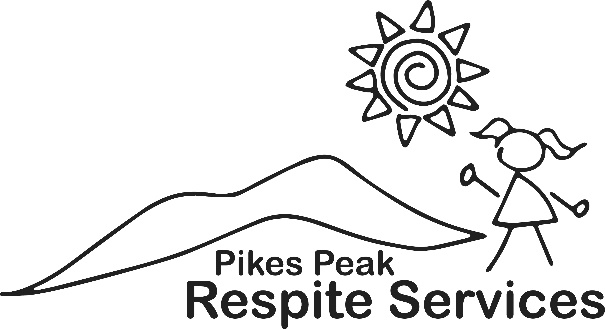 SOP Driving RecordIf you would like to provide driving services with Pikes Peak Respite Services, you will need to turn in a driving record. Your driving record can be obtained online or through mail via your states DMV website. Main MVR Page, Colorado: Motor Vehicle Record | Department of Revenue - Motor Vehicle (colorado.gov)Request Driving Record Online, Colorado: CO myDMV (colorado.gov)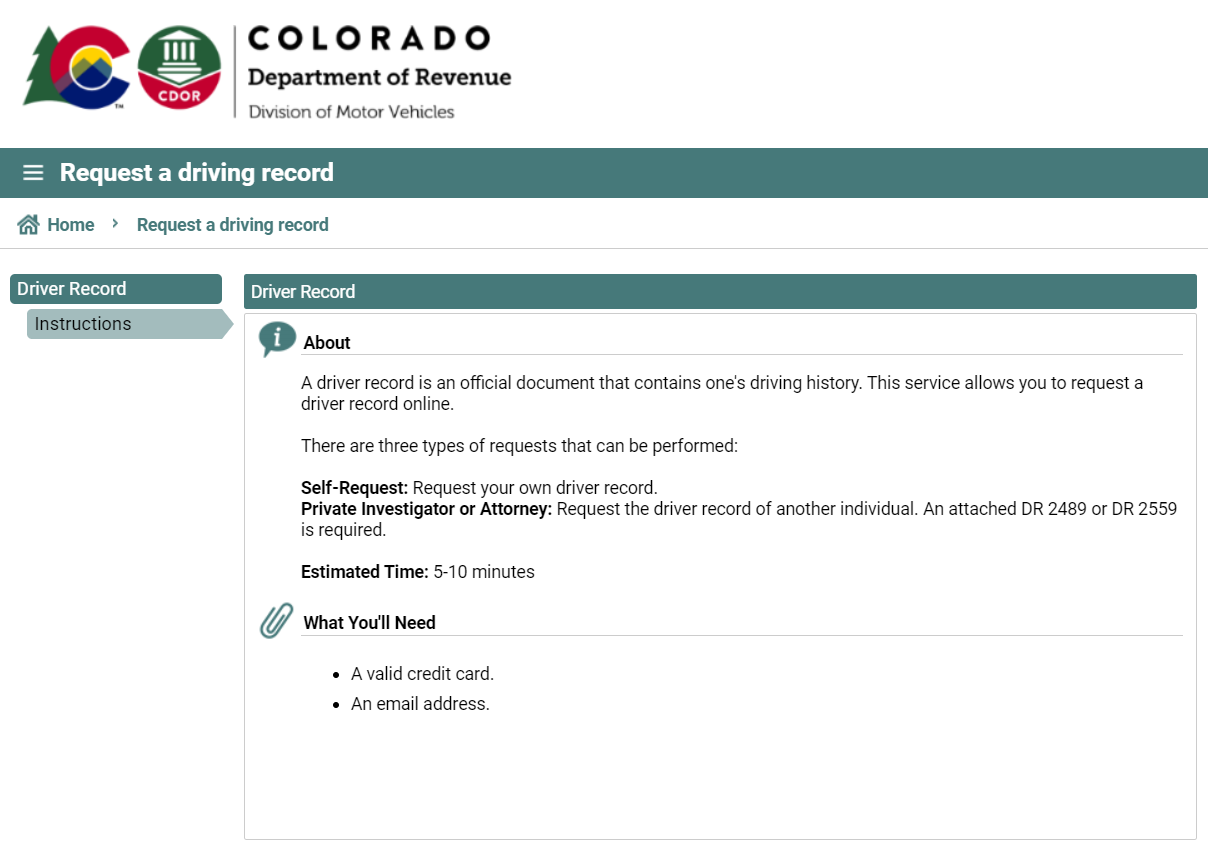 Requesting Your Driving RecordThe Colorado Division of Motor Vehicles maintains driving records that reflect activity posted to the driver record for the past seven years.The record cannot be limited to show periods of less than seven years.Motor vehicle records are maintained in accordance with State and Federal laws including the Fair Credit Reporting Act and the requirements of the Federal Trade Commission.